Муниципальное автономное дошкольное образовательное учреждение        «Промышленновский д/с «Сказка»Конспект НОД по познавательному развитию(предметное окружение) в средней группе «Рыбки» на тему:«Виды транспорта».                                                                Составила: воспитатель Милованова Е.В.п. г. т. Промышленная, 2018 год Цели: - Продолжать расширять знания детей о видах транспорта: наземный, воздушный, водный.Задачи: - Расширять представления детей о разных видах транспорта, их назначении.- Развитие умений: узнавать транспорт по описанию, называть его.-Закреплять знания о безопасном проезде детей в личном автомобиле. - Развитие активного словаря по теме.- Воспитание заботливого отношения к окружающим-Развитие мелкой моторики, удовлетворение детей в двигательной активности.Предварительная работа:-Беседа: «Для чего нужен транспорт»; рассматривание предметных картинок «Транспорт»; чтение стихотворений, художественной литературы на тему «Транспорт»; подвижные игры: «Автомобили», «Самолёты», «Паровозик»; просмотр развивающих мультфильмов «Транспорт».Материал и оборудование: Сюжет из ламинированных картинок на магнитах: Красная Шапочка; извилистая дорога; волк; дом бабушки; бабушка; Красная Шапочка обнимает бабушку; самолёт; корабль; поезд; автомобиль; разрезные картинки «Транспорт»; письменное задание на каждого ребёнка на тему «Виды транспорта»; цветные карандаши.Интеграция ОО: «Познание», «Речевое развитие», «Социально-коммуникативное развитие», «Физическое развитие».                                                Ход НОД:Организационный момент.-Ребята, вы все любите сказки. Узнаёте эту девочку? (Красная Шапочка.)-Сегодня у бабушки Красной Шапочки день рождения. Её путь предстоит по дороге через лес. Смотрите, кто поджидает её у дороги. (Волк.) - Как Красной Шапочке безопаснее и быстрее добраться до дома бабушки? Поможем ей, расскажем?                            2. Основная часть. -Итак, ребята, если Красная Шапочка пойдёт пешком, то она попадёт в лапы волку. Что посоветуете?                         Разгадывание загадок с обсуждением.(По ходу ответов выставлять картинки на доску.)-Отгадайте загадку:Я, как птица, вверх взмываю,Океан перелетаю!Облака плывут кругом,Крылья блещут серебром-Кто, скажи, я? (Самолёт.)-Может ли Красная Шапочка отправиться к бабушке на самолёте?  (Ответы детей.)- Если бы Красная Шапочка жила очень далеко, то на самолёте она добралась очень быстро. И волк бы её не достал. Откуда отправляются самолёты в полёт? (С аэродрома.)-Кто управляет самолётом?  (Пилот.)-Если самолёт летает в воздухе, значит это какой вид транспорта?  (Воздушный.)-Отгадайте следующую загадку:Это что за чудеса:Дует ветер в паруса?Ни паром, ни дирижабль-По волнам плывёт … (Корабль.)-Красной Шапочке можно добраться до бабушки на корабле?-Кто знает, откуда отправляется корабль в путь? (Из порта.)-Как передвигается? (Плывёт.)-Если корабль плывёт по воде, какой это вид транспорта? (Водный.)-Кто главный на корабле? (Капитан, ему помогают моряки.)-На пути к бабушке нет водоёмов, поэтому Красная Шапочка не может добраться до неё на корабле.-Следующая загадка:Еду в нём на верхней полкеК морю, к солнышку, на юг,А колёса без умолку тук-тук-тук!Тук-тук-тук! (Поезд.)-На поезде можно Красной Шапочке доехать до бабушки?-Откуда отправляется поезд в поездку?  (С железнодорожного вокзала.)-Кто управляет поездом? -Как передвигается поезд?-Если поезд не летает, не плавает, а ездит по земле, как называется такой транспорт?  (Наземный.)-К дому бабушки нет железной дороги. Красная Шапочка на поезде не поедет.                 Динамическая пауза «Едем, плаваем, летаем».-Ребята, назовите транспорт. (Показываю и выставляю на доску: автобус, самолёт, мотоцикл, корабль, поезд, велосипед, вертолёт.)-Я сейчас буду по очереди показывать на транспортное средство, а вы движениями будете показывать, какой это транспорт: наземный - «рулим»; водный - «плывём»; воздушный - «летим».                         Разрезные картинки (работа по подгруппам).-Ребята, в дороге с транспортом случаются поломки. Нужно уметь его починить. Сейчас вы покажете, какие вы мастера. По сигналу начинаем собирать. (По окончании дети отвечают, что собрали, к какому виду транспорта относится.)                       Пальчиковая гимнастика «Транспорт».Будем пальчики сгибать – будем транспорт называть:(Сжимают и разжимают кулачки.)Автомобиль и вертолёт, трамвай, метро и самолёт.(Сгибают поочерёдно пальцы в кулак.)Пять пальцев мы в кулак зажали, Пять видов транспорта назвали.(Стучат кулачками друг об друга.)                                      Письменное задание.-Ребята, на листах рядом с наземным транспортом, закрасьте круги зелёным цветом, около водного – синим, около воздушного – жёлтым.                                                  3.Итог.-Молодцы, справились с заданием. Теперь вы знаете разные виды транспорта. (Называют.)  -Так на чём лучше Красной Шапочке добраться до бабушки? (На автомобиле.) -Что нужно обязательно сделать Красной Шапочке, сев в автомобиль для её безопасности? (Пристегнуть ремень безопасности.)-На автомобиле Красная Шапочка целой и невредимой добралась до бабушки. (Картинка: Красная Шапочка обнимает Бабушку.)  -Они весело отметили её день рождения! Спасибо, ребята, за помощь. Приложение: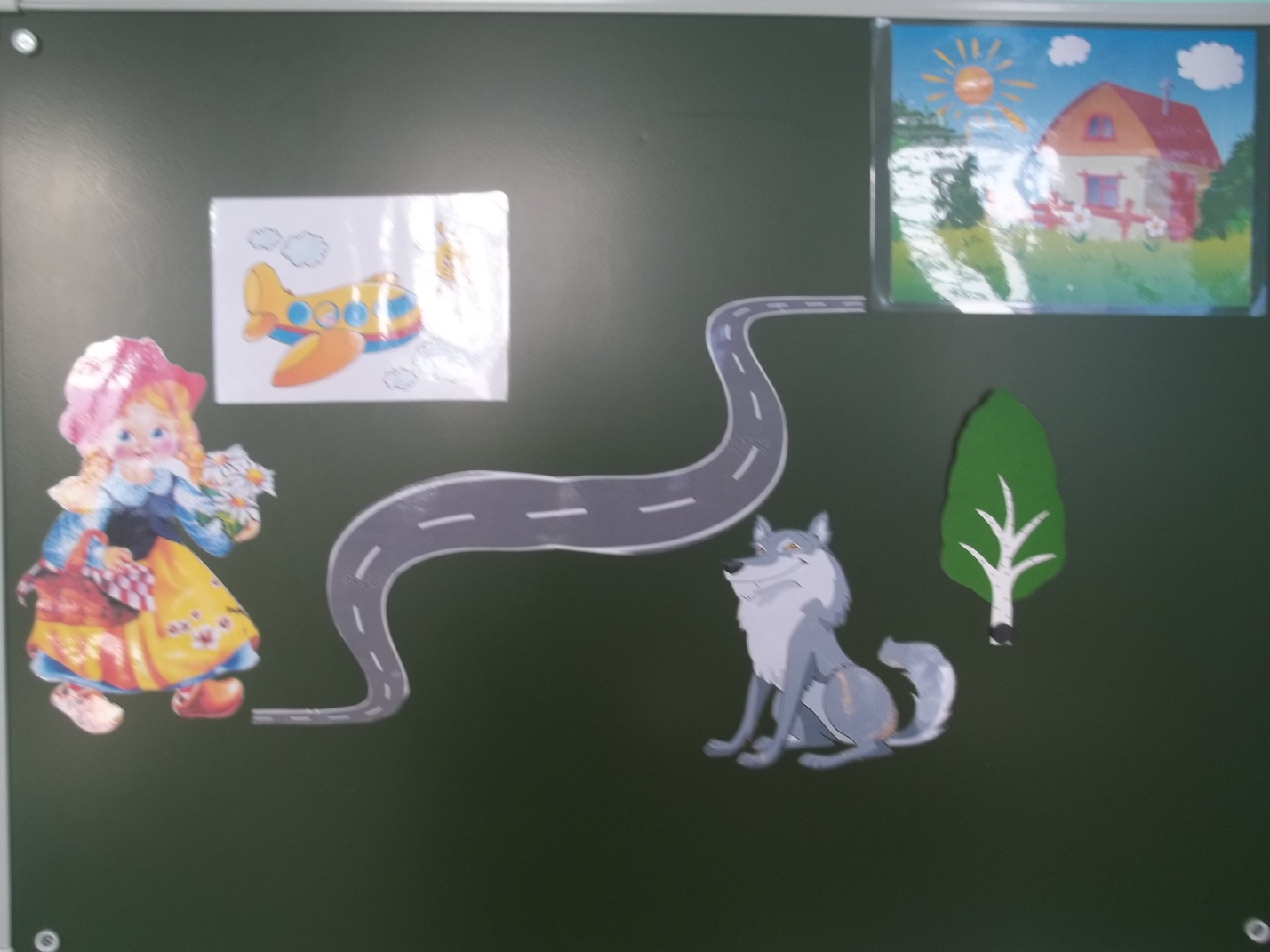 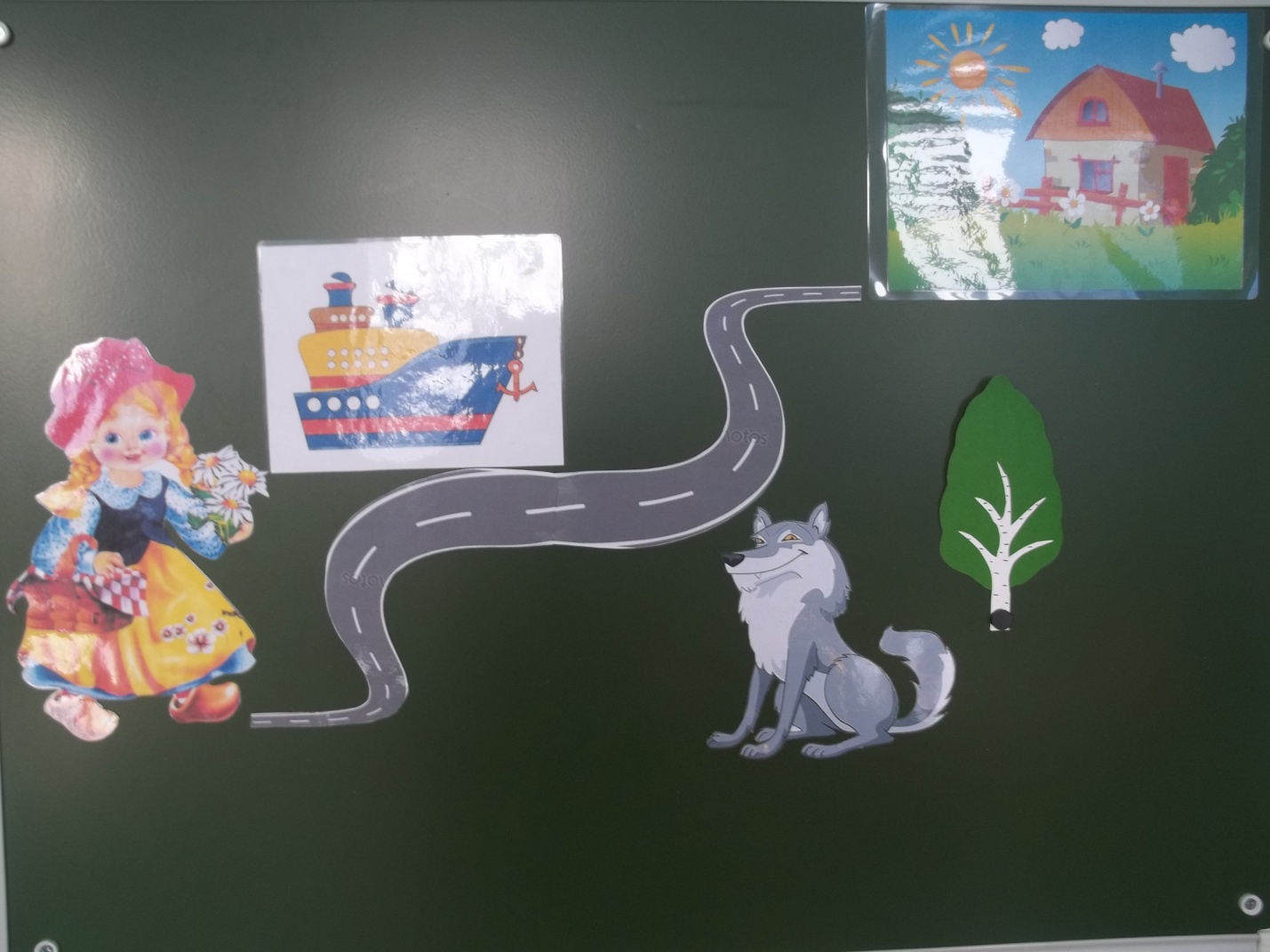 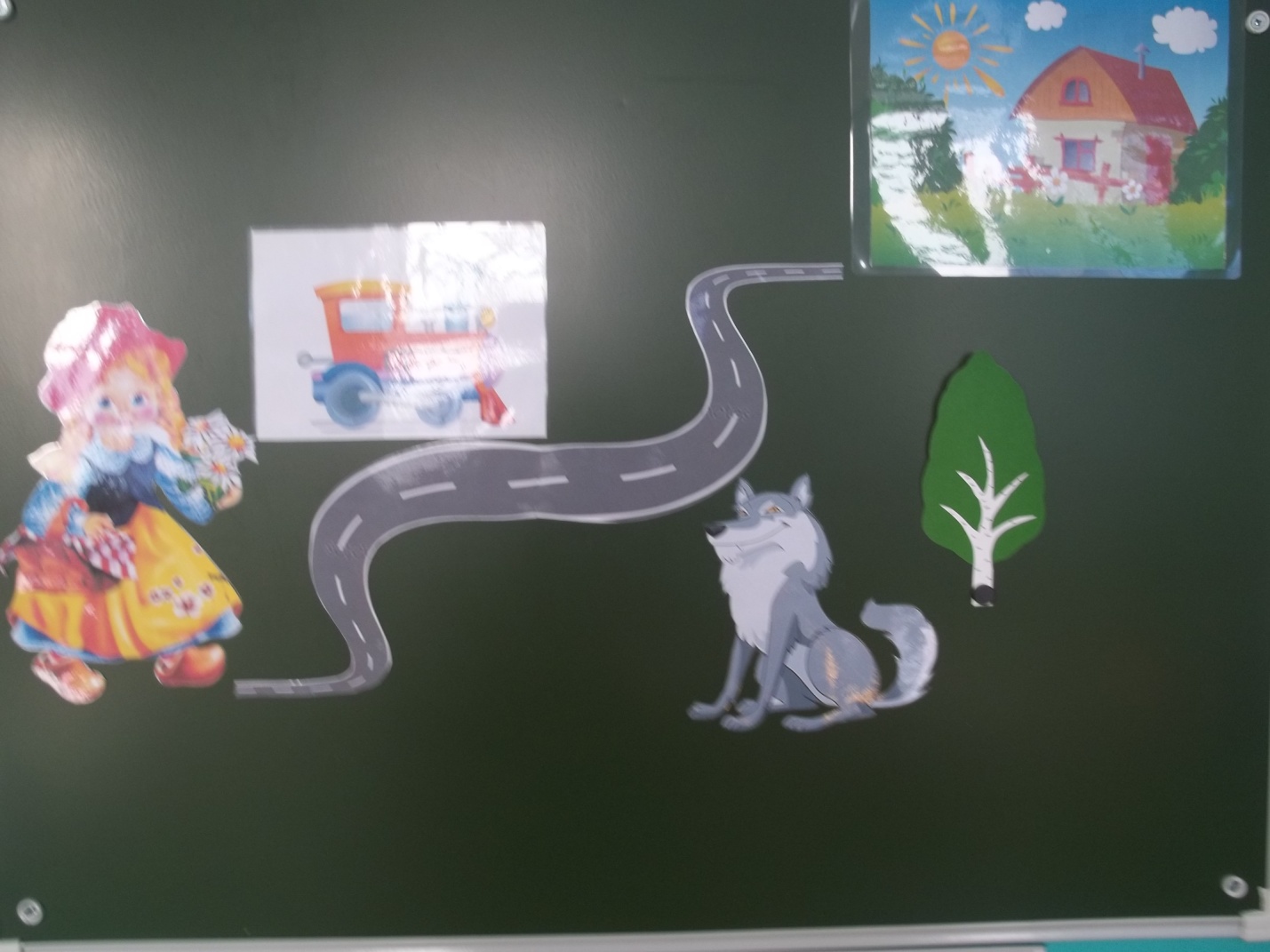 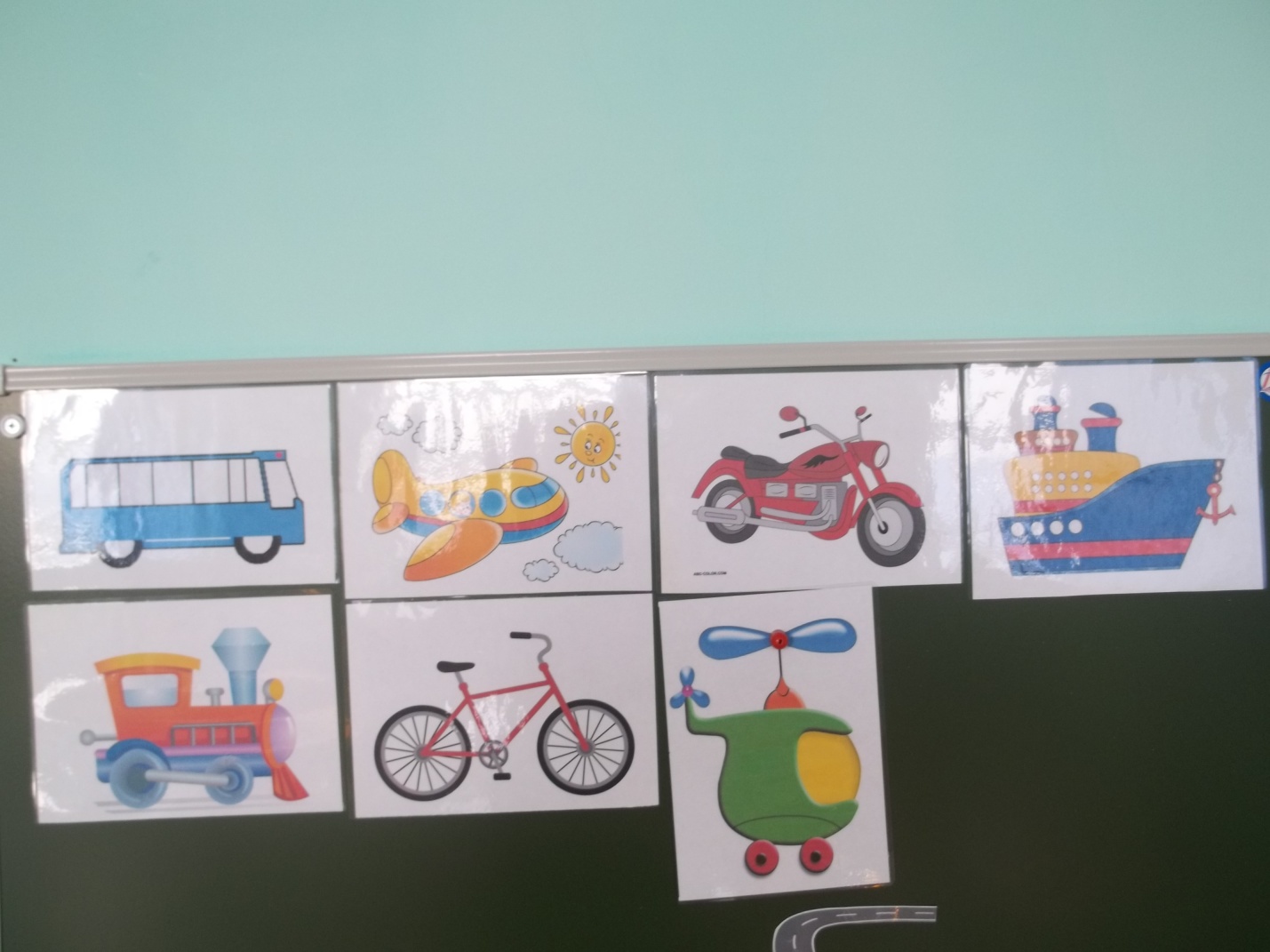 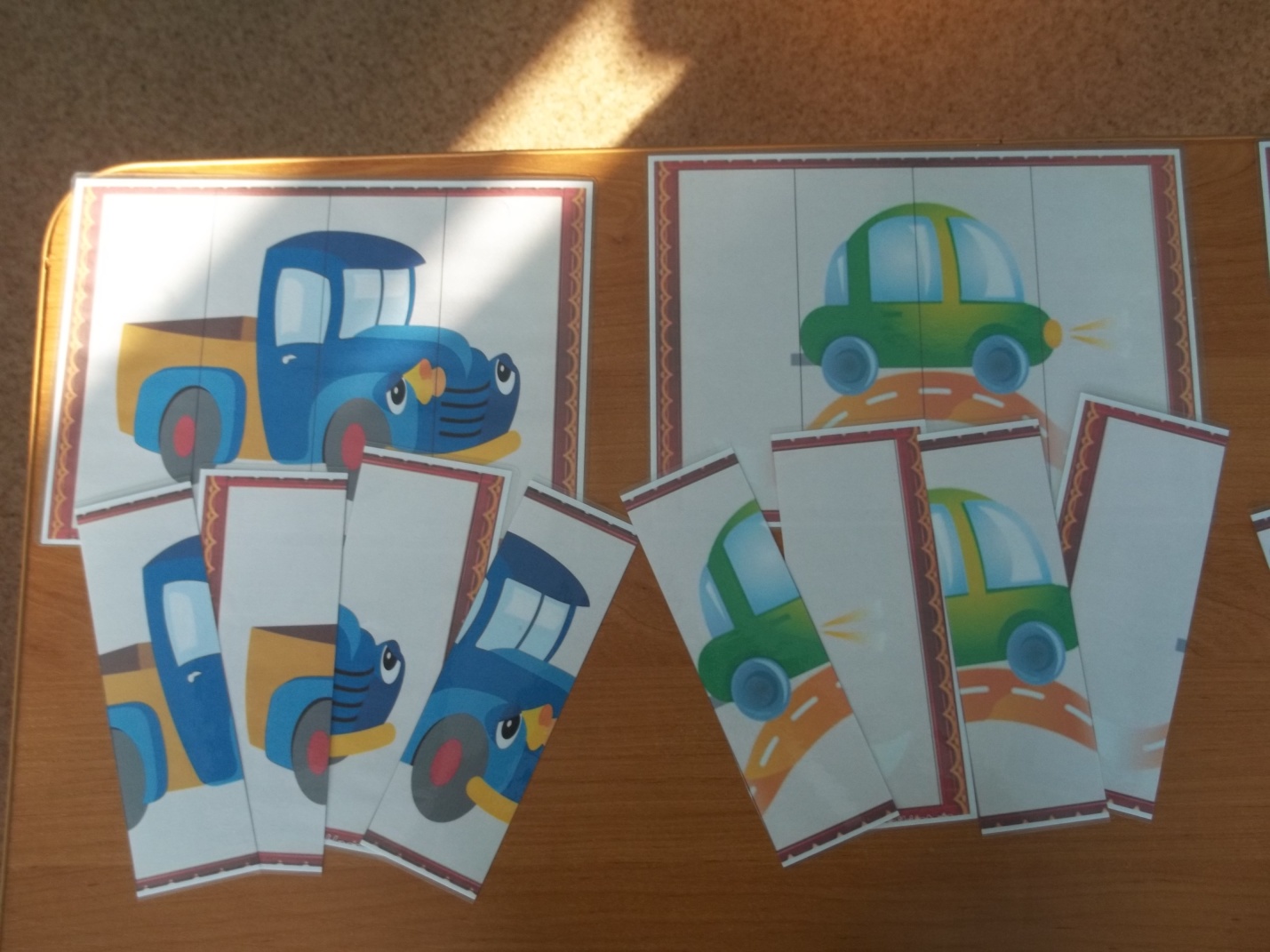 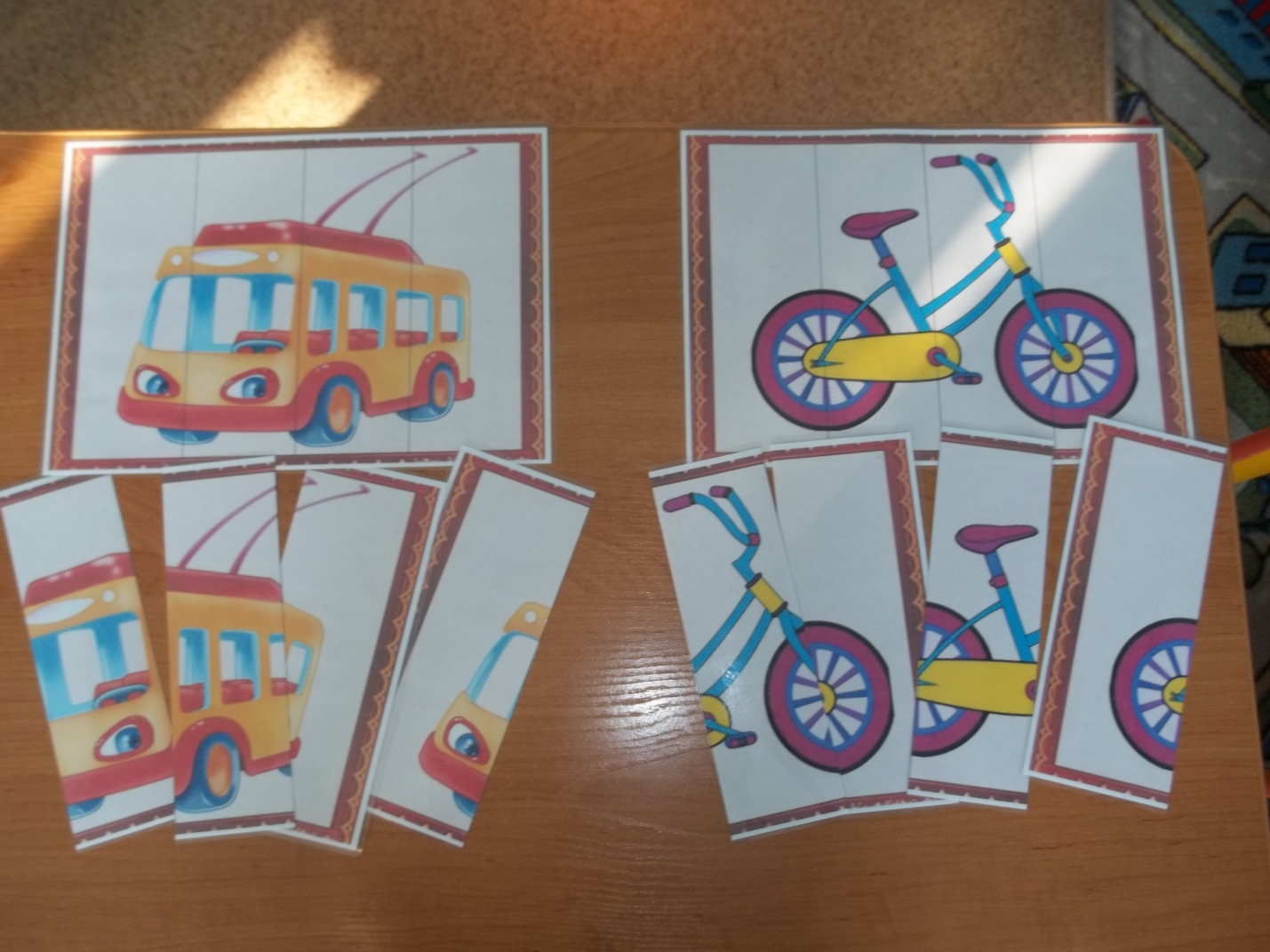 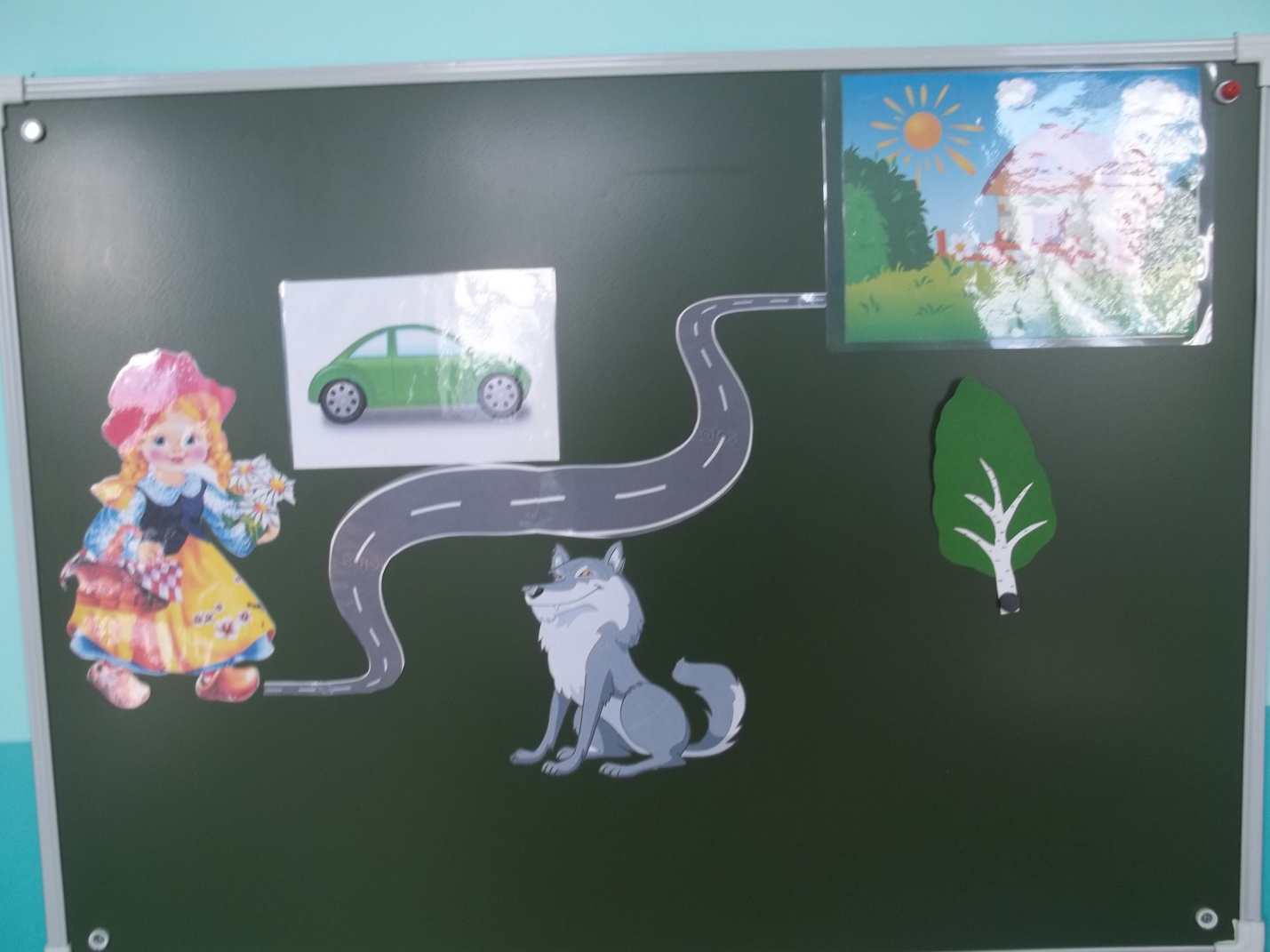 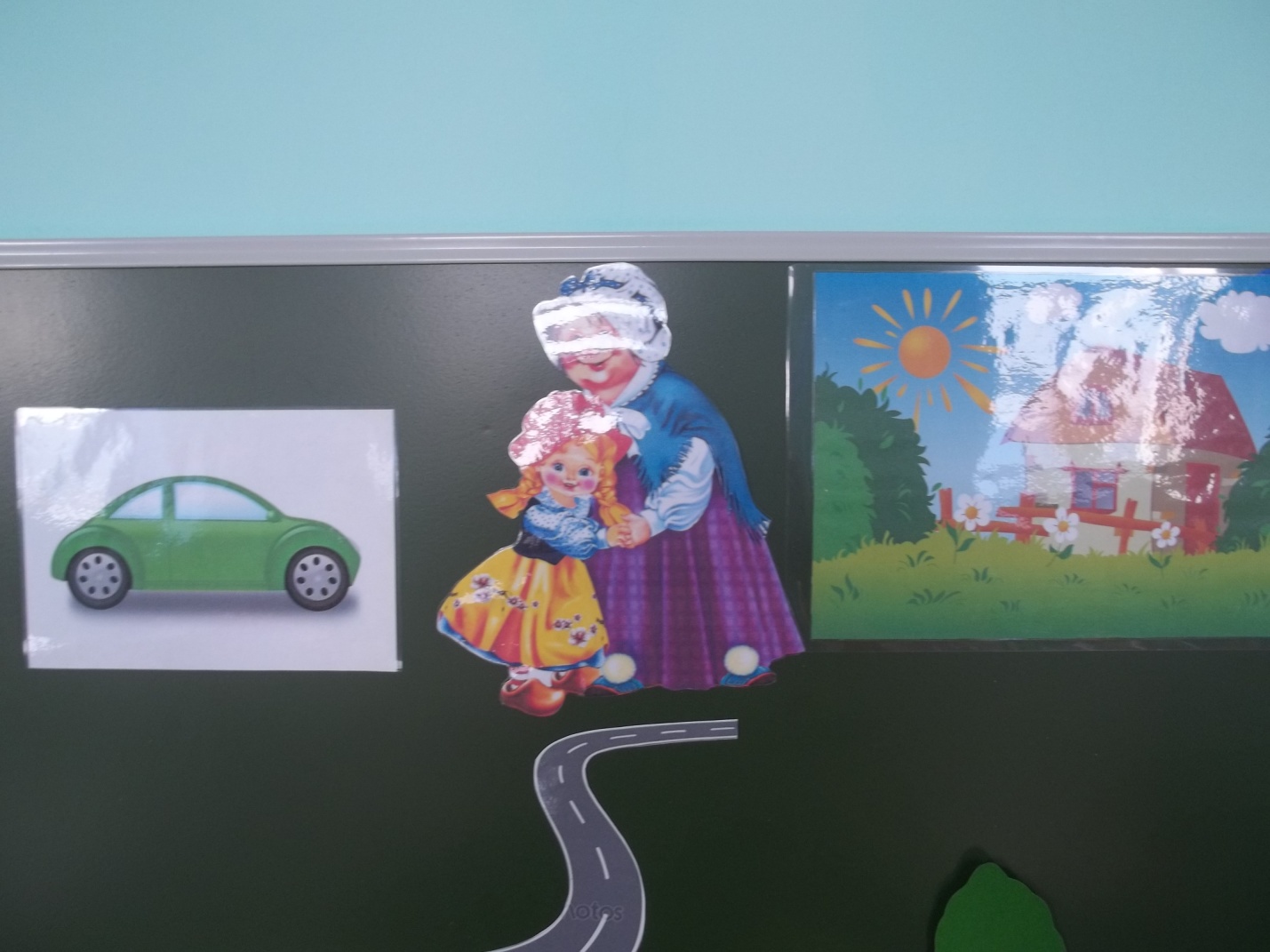 